Задания по дистанционной форме обучения для 1 курса физическая КУЛЬТУРА (гр.17 на 0.5.11.2020г)17 группа ОПОП «Сварщик» (ручной и частично механизированной сварки и наплавки)» (6 час) Содержание учебного материала:Тест по физической культуре ТЕСТ №3.1.Сколько насчитывается мышц у человека?   А. Более 400.   Б. Более 500.   В. 656.   Г. 700.2.В какое время нужно принимать воздушные ванны?   А. Перед сном.   Б. В специально отведенное время.   В. Через 5 минут после занятий физическими упражнениями.   Г. Во время занятий физическими упражнениями.3.Закаливающие процедуры следует начинать:   А. Горячей водой.   Б. Теплой водой.   В. Водой, имеющей температуру тела.   Г. Прохладной водой.4.Первая помощь при ожогах:   А. Срезать или проколоть пузырь.   Б. Смазать поверхность кожи вазелином, жиром.   В. На место ожога наложить повязку из чистой ткани.5.В каком году спортсмены России впервые участвовали в Олимпийских играх?   А. 1900г.   Б. 1908г.   В. 1924г.    Г. 1952г.6.В каком году и где были проведены первые зимние Олимпийские игры?  А. 1920г. – Антверпен.   Б. 1924г. – Шамони.   В. 1928г. – Сант – Мориц.7.Кто из знаменитых ученых древней Греции побеждал на Олимпийских играх в соревнованиях кулачных бойцов?   А. Платон (философ)   Б. Пифагор (математик)   В. Архимед (механик)8.Кто из спортсменов Удмуртии был награжден олимпийским орденом?                                                               Тест №41.Где проходили первые Олимпийские игры современностиа) в Грециив) в СССРс) в Корее2. Выберете правильный состав талисманов Олимпийских игр в Сочи 2014 г.:а) дед мороз, снежинка, дельфинв) леопард, зайка, белый мишкас) белый мишка дельфин, леопард3. О каком общественном деятеле идет речь: «Заслуга этого человека состоит в том, что он возродил в современном мире традиции Древней Эллады, где атлеты соревновались за право считаться самым сильным, самым быстрым, самым ловким»а) Жаке Роггев) Томасе Бахес) Пьере де Кубертене4. Первым олимпийским чемпионом России стала) фигурист Николай Панин-Коломенкин в) гимнастка Ольга Корбутс) борец Николай Орлов5. Осанка - этоа) качество позвоночника, обеспечивающее хорошее самочувствиев) умение человека держать свое тело в различных положениях, привычная поза непринужденно стоящего человекас) силуэт человека6. Где проходят соревнования по легкой атлетике:а) на стадионах и в закрытых помещенияхв) в аквапарках и батутных паркахс) на открытой воде7. При прыжках в длину, при равенстве результатов, преимущество получает:а) участник, который младше всех остальныхв) участник взявший высоту с наименьшим количеством попытокс) участник взявший высоту с наибольшим количеством попыток8. Самоконтролем называют …а) регулярное соблюдение спортсменом за состоянием своего здоровья, физического развития, самочувствия при занятиях физической культурой и спортом.в) контроль состояния здоровья, физического развития, осуществляемый врачомс) единую систему охраны здоровья и всестороннего развития физкультурника и спортсмена9. Баскетбольная площадка представляет собой:а) прямоугольник длиной 28 м. и шириной 15 м.в) квадрат длиной 28м. и шириной 28м.с) прямоугольник длиной 20 м. и шириной 15м.10. Под гибкостью как физическим качеством понимаетсяа) Эластичность мышц и связокв) Комплекс морфофункциональных свойств опорно-двигательного аппарата человека, определяющий глубину наклонас) Способность выполнять движения с большой амплитудой за счет мышечных напряжений11. Стрит бол – это разновидностьа) баскетболав) футболас) гандбола12. При воспитании ловкости предъявляются повышенные требования к следующим способностяма) силовымв) координационнымс) скоростным13. Волейбол как спортивная игра появился в конце XIX века в…а) СШАв) Германиис) Канаде14. Что называют атрофией мышца) увеличение общей мышечной массы организмав) уменьшение общей мышечной массы организмас) повышение выносливости организма15. «Старт, стартовый разгон, бег по дистанции, финиширование» - это фазы дистанцииа) спринтерского бегав) конькового ходас) бега по пересеченной местности16. Назовите вид лыжного хода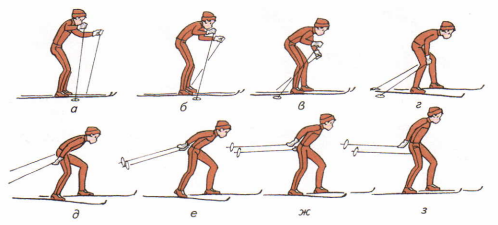 а) коньковый ходв) одновременный одношажный ходс) торможение плугом17. Назовите вид спорта, о котором идет речь: «Спортивная игра с мячом двух команд, по 6 чел. в каждой. Проводится на ровной площадке 18*9метров…Мяч должен иметь окружность 640-660 мм. и весить 260- 280гр.»а) волейболв) баскетболс) гандбол18. Как называется данный элемент в волейболе: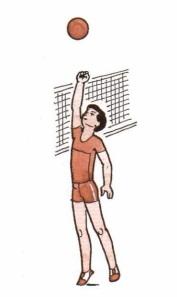 а) верхняя прямая передача мячав) отбивание мяча кулаком у сеткис) нижняя прямая подача мячаПримечание; В тесте только один правильный ответ. Например, №1-А. №2 –В. и т.д.Вы должны сдать все работы до 15.11.2020. Не копите задолженности. Высылаем на электронную почту:  rukhmalev60@mail.ru  или в Ват сап , ВК.Все вопросы по тел. 8 902- 586 -20 -42 или 2-31-27Руководитель физического воспитания – Рухмалев А.М.